Publicado en Castellón el 29/11/2022 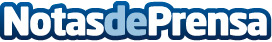 Neolith dobla su capacidad productiva incorporando en su proceso de sinterizado el nuevo horno SACMI FMA 'Maestro', la propuesta más avanzada tecnológicamente del mercadoNeolith sigue apostando por la innovación y la tecnología más puntera, esta vez de la mano de SACMI, cuyo nuevo horno, es la mejor solución del mercado para la cocción de grandes superficies arquitectónicas y productos de alta gama en formato 1.600x3.200 milímetros. El suministro se completa con el secadero pre-horno SACMI EUPDatos de contacto:Maria Guijarro622 836 702Nota de prensa publicada en: https://www.notasdeprensa.es/neolith-dobla-su-capacidad-productiva Categorias: Interiorismo Gastronomía Hogar Innovación Tecnológica http://www.notasdeprensa.es